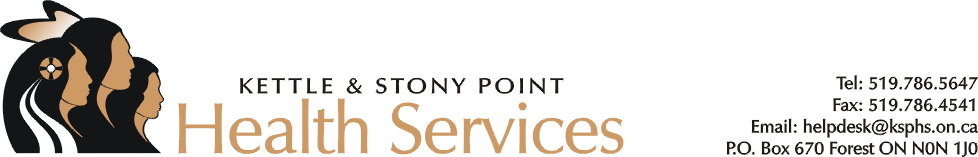 Employment Opportunity:  Registered Nurse Practitioner (NP)Job Summary:As a team member within the Community Collaborative Care Circle, the successful candidate will build upon the existing strength and health services of the Kettle & Stony Point Health Centre. The program will support community members without a primary care provider and those who have difficulty accessing timely health care particularly for the prevention and management of acute and chronic illnesses.  Job Duties:As part of the health team, the candidate will:Be involved with service delivery within community wellness programs (Mental Health & Addictions and Community Health) as well as Home and Community Care and the Assisted Living facility.Perform comprehensive health or symptom directed assessments to make a diagnosis within the PHC NP scope of practice,Manage the care of clients with diseases/disorders and their ongoing health status by providing effective pharmacological, complementary or counselling interventions. Qualifications:EducationBachelor of Science in Nursing (BScN) and Nurse Practitioner (NP) Certification Current registration with the College of Nurses of OntarioExperience, Knowledge and SkillsMinimum of 2 years of experience as a Nurse Practitioner preferably in a community setting.Experience working with Aboriginal people in a community-based health care setting and awareness of and sensitivity to Aboriginal history, cultures and traditions. Excellent computer skills Application to include: Cover letter, resume and three letters of reference.Please submit your application to:Kettle & Stony Point Health ServicesAttention:   Health DirectorA-6275 Indian Lane, KSPFN, ON, N0N 1J1    Fax: 519-786-4541Only candidates selected for an interview will be contacted. The successful candidate must provide a Police Record Check – Vulnerable Sector, be willing to sign a background check consent form, and follow the Chippewas of Kettle & Stony Point Employment Manual.Chippewas of Kettle & Stony Point First Nation gives preference to First Nation applicants as per Section 16(1) of the Canadian Human Rights ActDeadline:   All applications must be received by 4 PM on Thursday, April 27, 2017